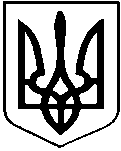 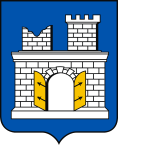 У К Р А Ї Н АКУТСЬКА  СЕЛИЩНА  РАДАКосівського району Івано-Франківської областіVIII демократичного скликанняТРЕТЯ СЕСІЯРІШЕННЯ №32-3/2021
08 лютого 2021 року                                                                                           с-ще КутиПро встановлення тарифівна теплову енергію та послуги,що надаються	Керуючись законами України «Про місцеве самоврядування в Україні», «Про житлово-комунальні послуги»,«Про теплопостачання»,«Про комерційний облік теплової енергії та водопостачання», постановами Кабінету Міністрів України від 01.06.2011  № 869 «Про забезпечення єдиного підходу до формування тарифів на житлово-комунальні послуги»(зі змінами),  враховуючи рекомендації постійної комісії селищної ради з питань бюджету та фінансів,                                                   селищна рада ВИРІШИЛА:

	1. Затвердити розрахунок планових витрат з теплопостачання приміщень закладів загальної середньої освіти громади, а саме:Кутського ліцею на опалювальний період 2021 року дровами за 1 Гкал в сумі 2039 (дві тисячі тридцять дев’ять гривень);Розтоківського ліцею на опалювальний період 2021 року дровами за 1 Гкал в сумі 1968 (одна тисяча дев’ятсот шістдесят вісім гривень);Кутського ліцею (приміщення початкової школи по вул. Косівська, буд.4) на опалювальний період 2021 року дровами за 1 Гкал в сумі 2604 (дві тисячі шістсот чотири гривні);Тюдівського ліцею на опалювальний період 2021 року дровами за 1 Гкал в сумі 2726 (дві тисячі сімсот двадцять шість гривень);Малорожинської гімназії на опалювальний період 2021 року дровами за 1 Гкал в сумі 4118 (чотири тисячі сто вісімнадцять гривень);Великорожинської гімназії на опалювальний період 2021 року дровами за 1 Гкал в сумі 1907 (одна тисяча дев’ятсот сім гривень);          2. Контроль за виконанням цього рішення покласти на комісії селищної ради з питань бюджету,  фінансів, планування соціально-економічного розвитку, підприємницької діяльності, інвестицій та міжнародного співробітництва (П.Цикаляк)…
Селищний голова                                                                     Дмитро ПАВЛЮК